VI Всероссийская конференция молодых ученых«НАУКА И ИННОВАЦИИ XXI ВЕКА»г. Сургут, 27 сентября 2019 г.Пример экспертного заключения для внешних участников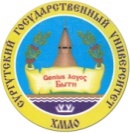 БЮДЖЕТНОЕ УЧРЕЖДЕНИЕ ВЫСШЕГО ОБРАЗОВАНИЯХанты-Мансийского автономного округа – Югры«Сургутский государственный университет»УТВЕРЖДАЮПредседатель КВЭКИ.О. Фамилия__________________«__»__________ 20__ г.МПЭКСПЕРТНОЕ ЗАКЛЮЧЕНИЕОБ ОСУЩЕСТВЛЕНИИ ОПЕРАЦИЙ С ПРОДУКЦИЕЙ (УСЛУГАМИ), СВЯЗАННЫХ С ВНЕШНЕЭКОНОМИЧЕСКОЙ ДЕЯТЕЛЬНОСТЬЮ ВУЗАКомиссия экспортного контроля, рассмотрев заявление ___________________________________________________________________________(фамилия, имя, отчество заявителя)на осуществление операции _______________________________________________________________________________________________________________________________________(наименование операции)с продукцией (услугой) ___________________________________________________________________________________________________________________________________________ (полное наименование продукции (услуги))пришла к выводу о том, что___________________________________________________________________________________________________________________________________________________________________________________________________________________________________________________________________________________________В связи с этим комиссия экспортного контроля постановила ________________________________Лист согласования № ____ от «___» _________ 20___ г.Директор института: ______________ /_______________/								(подпись)		Ф.И.О.	